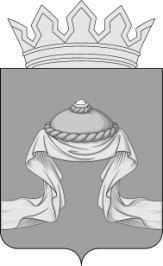 Администрация Назаровского районаКрасноярского краяПОСТАНОВЛЕНИЕ«17» 04 2020                                   г. Назарово                                          № 134-пОб изменении типа муниципального казенного образовательного учреждения дополнительного образования «Детско-юношеская спортивная школа» Назаровского района в целях создания муниципального бюджетного образовательного учреждения дополнительного образования «Детско-юношеская спортивная школа» Назаровского районаВ соответствии с Гражданским кодексом Российской Федерации, Федеральными законами от 12.01.1996 № 7-ФЗ «О некоммерческих организациях», от 08.05.2010 № 83-ФЗ «О внесении изменений в отдельные законодательные акты Российской Федерации в связи с совершенствованием правового положения государственных (муниципальных) учреждений», постановлением администрации Назаровского района от 19.02.2019 № 28-п «Об утверждении Положения о порядке принятия решений о создании, реорганизации, изменении типа и ликвидации муниципальных образовательных учреждений Назаровского района, а также утверждения уставов муниципальных образовательных учреждений Назаровского района и внесения в них изменений»,  руководствуясь Уставом муниципального образования Назаровский район Красноярского края, ПОСТАНОВЛЯЮ:1. Изменить тип муниципального казенного образовательного учреждения дополнительного образования «Детско-юношеская спортивная школа» Назаровского района (далее – МКОУ ДО «ДЮСШ») с целью создания муниципального бюджетного образовательного учреждения дополнительного образования «Детско-юношеская спортивная школа» Назаровского района (далее – Учреждение).2. Возложить осуществление функций и полномочий учредителя Учреждения на администрацию Назаровского района. Определить, что деятельность Учреждения координирует управление образования администрации Назаровского района.3. Установить, что:3.1. Предмет и основные цели деятельности МКОУ ДО «ДЮСШ» сохраняются за Учреждением;3.2. Имущество, числящееся на балансе МКОУ ДО «ДЮСШ», в полном объеме закрепляется за Учреждением;4. Управлению образования администрации Назаровского района (Парамонова):4.1. В течение 7 (семи) рабочих дней после утверждения настоящего постановления разработать проект изменений в устав Учреждения с учетом изменения его типа;4.2. Сформировать и утвердить муниципальное задание для Учреждения в соответствии с предусмотренными объемами бюджетных ассигнований на очередной финансовый годи плановый период в порядке и сроки, установленные правовыми актами администрации Назаровского района;4 3. Разработать проекты правовых актов администрации Назаровского района о закреплении особо ценного движимого имущества за Учреждением в установленном правовыми актами администрации Назаровского района порядке;4.4. Организовать ведение бухгалтерского учета в Учреждении.5. Финансовому управлению администрации Назаровского района (Мельничук):5.1. Осуществлять финансовое обеспечение деятельности Учреждения в пределах объемов бюджетных ассигнований, предусмотренных управлению образования администрации Назаровского района на указанные цели сводной бюджетной росписью на соответствующий финансовый год;5.2. Финансовые операции по деятельности Учреждения проводить через лицевой счет, открытый в финансовом управлении администрации Назаровского района.6. Отделу градостроительства и имущественных отношений администрации Назаровского района (Алеевский):6.1. Внести сведения об особо ценном движимом имуществе Учреждения в Реестр муниципального имущества;6.2. Закрепить на праве оперативного управления особо ценное движимое имущество Учреждения.7. Директору Учреждения (Бляхер):7.1. Зарегистрировать устав Учреждения в установленном законодательством порядке;7.2. В течение 3 (трех) рабочих дней с момента регистрации изменений в устав Учреждения письменно уведомить контрагентов (кредиторов, дебиторов) об изменении типа МКОУ ДО «ДЮСШ» с целью создания Учреждения. 8. Отделу организационной работы и документационного обеспечения администрации Назаровского района (Любавина) разместить постановлениена официальном сайте муниципального образования Назаровский район в информационно-телекоммуникационной сети «Интернет».9. Контроль за выполнением постановления возложить на заместителя главы района, руководителя управления образования администрации Назаровского района (Парамонова).10. Постановление вступает в силу со дня его подписания.Глава района								   Г.В. Ампилогова